REZEPTEDo it yourself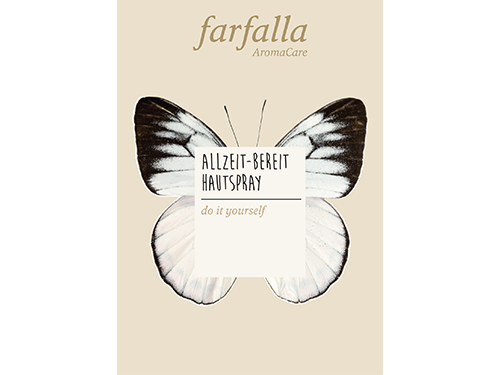                                                                  Allzeit-bereit-HautsprayMelissen-Hydrolat, ein wunderbarer Helfer für die Haut. Die Fachliteratur schwärmt von seinen universell hilfreichen Qualitäten in der Pflege von diesem und jenem. Wir geben noch Immortelle und Lavendel dazu, und fertig ist unser wohltuender Hautspray – einsatzbereit als tägliches Tonic und vor allem auch dann, wenn die Haut besondere Unterstützung braucht, ihr zu viel Sonne oder andere Einflüsse zu schaffen machen.Joy-Linda, PflegefachfrauSchon gewusst: da alle farfalla Hydrolate ohne Alkohol konserviert sind, empfehlen wir eine kühle Lagerung (z. b. in der Kühlschranktür), geschützt vor Temperaturschwankungen und Sonneneinstrahlung.ProdukteAnleitungDie ätherischen Öle in das Melisse Bio-Pflanzenwasser tropfen und sanft    schwenkend vermischen.Bei Bedarf direkt auf die Haut aufsprühen.Kühl lagern und innerhalb von 6 Monaten aufbrauchen.Vor jeder Anwendung schütteln, damit sich die ätherischen Öle mit dem Hydrolat    vermischen.75 mlMelisse, Bio-Pflanzenwasser, beruhigend3 TropfenImmortelle 50% (50% Alk.) bio Grand Cru3 TropfenLavendel fein bio